Date                          	Staff Initials: 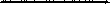                                                           CWH-SPNS                                                CONTACT FORMName. (First)(Last)Best contact telephone number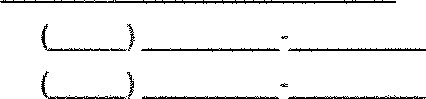 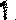 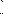 2 Alternate contact telephone numberCan we beave a message either on an answering machine or with another person answering your phone?Yes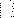 Yes, but only Leave message at (specify) 1 2 If yes, what we can say?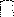 do not leave a message at any of those numbers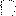 Do you have access to text?  Yes  NoIf yes„ what number can w use to text you? _________________________________________	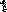 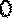 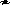 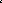 Do you have an email address? If yes, obtain email address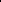 Can we send mad to you? Yes NoIf yes obtain email address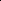 Address, including suite or apt numberCity. State, ZipDo you have an alternate address? Yes No yes obtain mailing address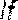 Address, including suite Of apt numberCity, State. Zip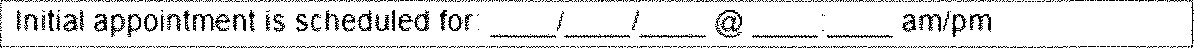 VersionThis publication is part of a series of manuals that describe models of care that are included in the HRSA SPNS Initiative Building a Medical Home for Multiply Diagnosed HIV-Positive Homeless Populations.  Learn more at http://cahpp.org/project/medheart/models-of-care 